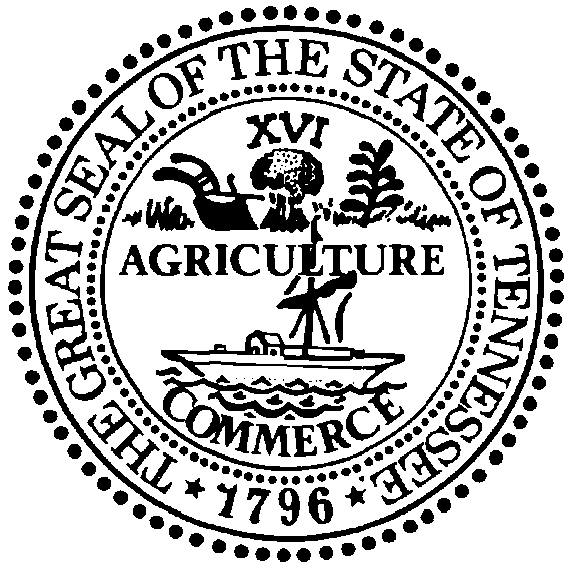 STATE OF TENNESSEEDEPARTMENT OF TRANSPORTATIONREGION 1 SURVEY OFFICEP. O. BOX 58KNOXVILLE, TENNESSEE  37901(865) 594-2712JOSEPH GALBATO, III	BILL LEE   INTERIM COMMISSIONER	 GOVERNORCounty:PIN: State/Fed Project Number(s): Project Description:Date:Regional Utility Coordinator,In accordance with T.C.A. § 65-31-118, underground utilities must respond within fifteen working days after a locate request has been submitted to the one-call service for a proposed project by one of the methods designated in T.C.A. § 65-31-118(b)(1).  Please reference the table below for information regarding the responses received by the Survey Office for the utility locate requests.Completed by: _________________________________________________________                         Name                                      Title                                            FirmAttachments: One Call Ticket(s)CC: Assistant State Utility CoordinatorUtility NameUtility TypeLocate Request DateResponse Received DateComments